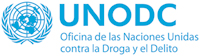 FORMATO B -  INFORMACIÓN DEL PROPONENTE [Si la propuesta se presenta en asociación, diligenciar un formato por cada firma que integra la asociación]Proponente: [indicar nombre completo del proponente]Nombre: [indicar nombre completo de la persona que firma la propuesta]En calidad de: [indicar el cargo de la persona que firma]_____________________________________________________________Firma [firma de la persona cuyo nombre y cargo aparecen arriba indicados]El día [día] del mes [mes] de [año]. [Indicar fecha de firma de la propuesta][Si la propuesta se presenta en asociación, diligenciar un formato por cada firma que integra la asociación]Nombre del ProponenteNitNombre Representante Legal Cédula de Ciudadanía No.Dirección/Ciudad/País Teléfono / ExtensiónFax y número celularCorreo ElectrónicoNombre del Banco SucursalNúmero de la Cuenta de la firmaClase de Cuenta Si la empresa tuvo otro nombre indíqueloTipo de Sociedad y fecha de constituciónNombre de otra persona de contactoTeléfono / ExtensiónFax y número celularCorreo Electrónico